重庆交通大学的登录网址：https://www.pop-fashion.com/interface/freelogin/index/kZFZYHAVGmjnxInckAXReQ==首次登录需验证码登录，后续直接用手机+设置密码登录即可；若有疑问，请致电4008-210-662或小秘书专属热线：18117232634步骤一（打开网址即弹窗输入手机号码，若未弹出，请刷新页面）：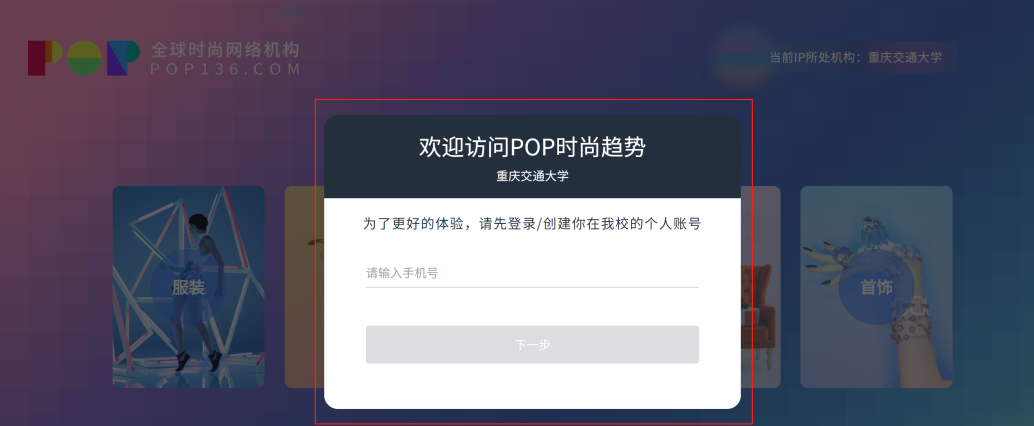 步骤二（首次登录需要输入验证码，后续：号码+密码即可）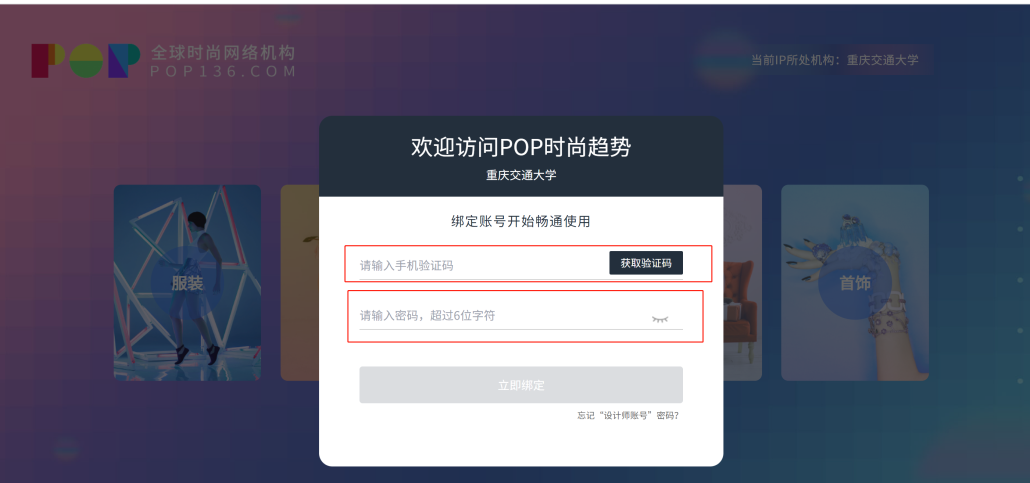 步骤三（该校办理网站为：箱包+首饰，点击相应品类即可完成登录，可以浏览网站资讯）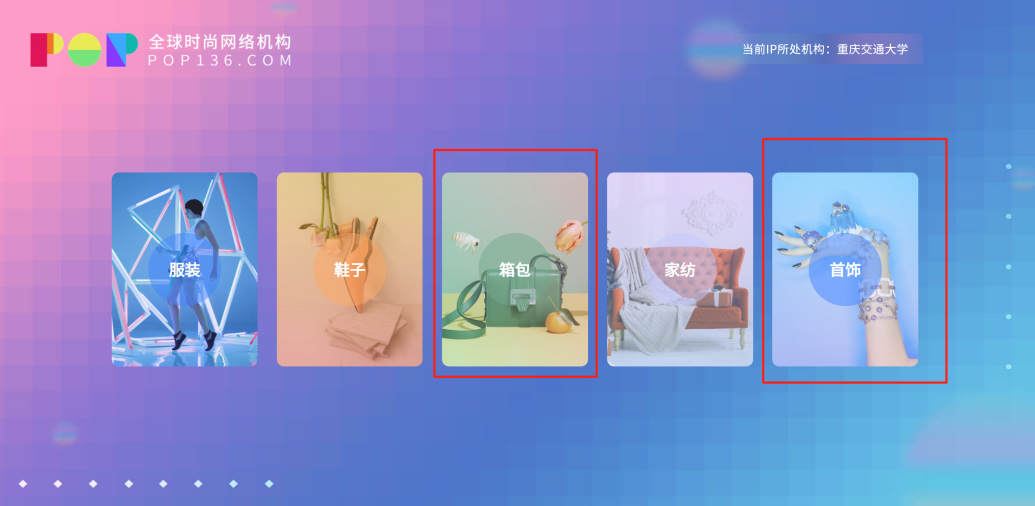 